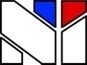 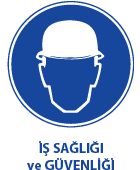 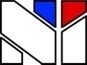 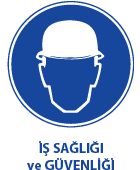 GÜDEKGüvenlik Denetim KontrolBÖLÜM:10- UYGULAMALARKONU:10B- ILO DİREKTİFLERİ 10-BILO DİREKTİFLERİ 133 NOLU SÖZLEŞMEMÜRETTEBATIN GEMİDE BARINMASINA İLİŞKİN(İLAVE HÜKÜMLER) 133 SAYILI SÖZLEŞME10B---ILO- 133 Mürettebatın gemide barınmasınaMÜRETTEBATIN GEMİDE BARINMASINA İLİŞKİN(İLAVE HÜKÜMLER) 133 SAYILI SÖZLEŞMEILO Kabul Tarihi: 14 Ekim 1970Kanun Tarih ve Sayısı: 2 Ekim 2003 / 4973Resmi Gazete Yayım Tarihi ve Sayısı: 9 Ekim 2003 / 25254Uluslararası Çalışma Örgütü Genel Konferansı,Uluslararası Çalışma Bürosu Yönetim Kurulunun daveti üzerine, 14 Ekim 1970 tarihinde Cenevre'de yaptığı Ellibeşinci Oturumunda,Mürettebatın Barınmasına İlişkin Sözleşmenin 1949 (Revize) gemide kamaralar yemekhaneler ve dinlenme salonları, havalandırma, ısıtma, aydınlatma ve temizleme yerleri gibi konulara ilişkin olarak ayrıntılı kuralları belirlediğini kaydederek:Modern gemilerin hem yapım, hem de işletmelerinin hızlı değişen özellikleri karşısında mürettebatın barınması konusunda yeni iyileştirmeler yapabileceğine hükmederek;Oturum gündeminin ikinci maddesinde yer alan mürettebatın barınmasına ilişkin değişik önerilerin kabulüne karar vererek;Bu önerilerin 1949 tarihli Mürettebatın Barınmasına İlişkin Sözleşmeyi (Revize) tamamlayan uluslararası bir sözleşme şeklini alması gerektiğine hükmederek,Mürettebatın Barınmasına İlişkin Sözleşme, (İlave Hükümler) 1970 olarak adlandırılacak olan aşağıdaki Sözleşmeyi bu bindokuzyüzyetmiş yılının otuz Kasım günü kabul etmiştir.-BÖLÜM 1GENEL HÜKÜMLERMadde 11.          Bu Sözleşme, mülkiyeti kamu veya özel şahıslara ait ticari amaçlı yük veya yolcu taşımacılığı yapan veya başka herhangi bir ticari amaçla kullanılan, bu Sözleşmenin- yürürlükte bulunduğu bir ülkede kayıtlı olan ve Sözleşmenin bu ülke için yürürlüğe girdiği tarihte veya bu tarihten sonra omurgası konmuş olan veya inşası buna yakın bir aşamada bulunan her tür açık deniz gemisine uygulanır.2.          Ulusal yasalar veya yönetmelikler bir geminin bu Sözleşmenin amaçları bakımından hangi durumda açık deniz gemisi olarak kabul edileceğini belirler.3.          Bu Sözleşme makul ve uygulanabilir olduğunda çekicilere uygulanır.4.          Bu Sözleşme:a.          1000 tonilatodan daha küçük;b.          Yardımcı bir makine takılmış olsun ya da olmasın yelkenle hareket eden gemilere,c.           Balıkçılık, balina avcılığı veya benzeri işlerde kullanılan gemilere,d.          Destekli ve hava yastıklı gemilere uygulanmaz.5.          Bununla birlikte bu Sözleşme makul veya uygulanabilir olduğu takdirde:a.          200 ile 1000 tonilato arasındaki gemilere;b.          Balina avcılığı veya benzer işler için kullanılan gemilerde devamlı denizcilik hizmetlerinde istihdam edilen kişilerin barınma yerleri için uygulanır.6.          Ayrıca, bu Sözleşmenin 3. Maddesinde öngörülen gerekliliklerden bazıları, yapılacak değişikliklerin genel koşullar itibariyle Sözleşme hükümlerinin tam olarak uygulanmasıyla elde edilecek sonuçtan daha az lehte olmayacak eşdeğer avantajlar sağlayacağına yetkili makamın kanaat getirmesi halinde, her türlü gemi ile ilgili olarak armatör örgütlerinin ve/veya armatörlerin ve yasal olarak tanınmış gemi adamı örgütlerinin görüşleri alınarak değiştirilebilir. Bu değişikliklerin ayrıntıları ilgili üye tarafından Uluslararası Çalışma Bürosu Genel Müdürüne bildirilir.7.          Ayrıca yetkili makam, armatör örgütlerinin ve/veya armatörlerin ve yasal olarak tanınmış gemiadamı örgütlerinin görüşlerini aldıktan sonra, çalışma saatleri dışındaki barınma ihtiyaçları göz önünde bulundurarak, aşağıda belirtilen gemilerde bu Sözleşme hükümlerine istisnalar getirilmesinin veya aykırı hareket edilmesinin ne ölçüde olacağını belirler.a.          Açık deniz feribotları, sürekli aynı mürettebatın çalışmadığı destek gemileri ve benzeri gemiler,b.          Mürettebata ilave olarak geçici olarak onarım personeli bindiği zamanlarda açık deniz gemileri,c.           Mürettebatın her gün evlerine dönmelerine veya benzeri avantajlardan yararlanmalarına olanak sağlayan kısa süreli yolcularda kullanılan deniz gemileri.Madde 2Bu Sözleşmenin uygulanması çerçevesinde:a.          "gemi" terimi, Sözleşmenin uygulandığı her türlü gemiyi ifade eder;b.          "tonilato" terimi, kayıtlı brüt hacim tonilatosunu ifade eder;c.           "yolcu gemisi" terimi, gerek yürürlükte bulunduğu süre içinde Denizde Yaşamın Güvenliğine İlişkin Uluslararası Sözleşme hükümlerine uygun olarak düzenlenmiş bir yolcu gemisi güvenlik belgesine gerekse, yolcu belgesine sahip olan her türlü gemiyi ifade eder;d.          "zabit" terimi, ulusal yasalar veya yönetmeliklerde, ilgili yasaların veya yönetmeliklerin bulunmaması halinde, toplu sözleşmeler veya gelenek tarafından kaptan dışında zabit olarak sınıflandırılmış bir kişiyi ifade eder;e.          "ast" terimi, zabitan dışındaki tüm mürettebatı ifade eder,f.            "ast zabitan" idari veya özel sorumluluğu olan bir görevi yürüten ve ulusal yasalar veya yönetmelikler veya ilgili yasa veya yönetmeliklerin bulunmaması halinde toplu sözleşmeler veya gelenek tarafından ast zabitan olarak tanımlanan her türlü ast personeli ifade eder;g.          "yetişkin" terimi en az on sekiz yaşındaki bir kişiyi ifade eder;h.          "mürettebatın barınacağı yer" terimi mürettebatın kullanımına ayrılan kamaraları, yemekhaneleri, temizlenme bölümlerini, revirleri ve dinlenme yerlerini ifade eder;i.             "zorunlu kılınan" terimi, ulusal yasalar veya yönetmelikler veya yetkili makam tarafından zorunlu kılınmayı ifade eder;j.            "onaylanmış" terimi, yetkili makam tarafından onaylanmayı ifade eder;k.           "yeni kayıt" terimi, geminin kayıtlı olduğu ülke ve mülkiyetinde eş zamanlı olarak meydana gelen bir değişiklik vesilesiyle yapılan kaydı ifade eder.Madde 3Bu Sözleşmenin yürürlükte bulunduğu her üye, Sözleşmenin uygulandığı gemilerle ilgili olarak aşağıdaki hükümlere uymayı taahhüt eder:a.          Mürettebatın Barınmasına İlişkin Sözleşmenin (Revize), 1949, II. ve III. Bölüm hükümleri.b.          Bu Sözleşmenin II. Bölüm hükümleri.Madde 41.          İşbu Sözleşmenin yürürlükte olduğu her üye, Sözleşmenin uygulanmasını sağlayacak yasaları ve yönetmelikleri hazırlamayı taahhüt eder.2.          Söz konusu yasa ve yönetmelikler:a.          Yetkili makamı bu yasa ve yönetmelikleri ilgili tüm kişilere duyurmakla yükümlü kılar;b.          Bunlara uymayı sağlamaktan sorumlu kişileri tanımlar;c.           Bunlara aykırı davranışlara karşı cezaları belirler;d.          Etkin bir icra sağlayacak yeterlikte bir teftiş sistemi kurulmasını öngörür;e.          Yetkili makamı, yönetmeliklerin hazırlanması hususunda armatör örgütlerinin ve/ya armatörleri ve gemi adamlarını gerçekten temsil eden tanınmış örgütlerinin görüşlerini almak ve bu yönetmeliklerin yürütümünde uygulanabilir olduğu ölçüde bu birimlerle işbirliği yapması hususunda yükümlü kılar.BÖLÜM IIMÜRETTEBATIN BARINACAKLARI YERLERE İLİŞKİN GEREKLİLİKLERMadde 51.          Ast personele ayrılan her kamaranın yüzölçümü;a.          1000 tonilato veya daha büyük, ancak 3000 tonilatodan daha küçük gemilerde 3,75 metrekare(40,36ayakkare),b.          3000 tonilato veya daha büyük, ancak 10 000 tonilatodan daha küçük gemilerde 4,25 metrekare (45,75 ayak kare),c.           10 000 tonilato veya daha büyük gemilerde 4,75 metrekare (51,13 ayak kare) nin altında olmaz.2.          Bununla birlikte, ast personelden iki kişiye ayrılan her kamaranın yüzölçümü;a.          1000 tonilato veya daha büyük, ancak 3000 tonilatodan daha küçük gemilerde 2,75 metrekare (29,60 ayak kare),b.          3000 tonilato veya daha büyük, ancak 10 000 tonilatodan küçük gemilerde 3,25 metrekare (34,98 ayak kare);c.           10 000 tonilato veya daha büyük gemilerde 3,75 metrekare (40,36 ayak kare) nin altında olmaz.3.          Diğer yandan, yolcu gemilerinde ast personele ayrılan her kamaranın yüzölçümü:a.          1000 tonilato veya daha büyük, ancak 3000 tonilatodan daha küçük gemilerde 2,35 metrekare (25,30 ayak kare),b.          3000 tonilato veya daha büyük gemilerde;                                                 i.            tek kişilik kamaralar 3,75 metrekare (40,36 ayak kare);                                              ii.            iki kişilik kamaralar 6 metrekare (64,58 ayak kare)                                            iii.            üç kişilik kamaralar 9,00 metrekare (96,88) ayak kare), iv) dört kişilik kamaralar 12.00 metrekare (129,17 ayak kare).4.          En fazla dört kişinin kalmasına izin verilen yolcu gemileri hariç aynı kamarada kalacak ast personel sayısı ikiyi geçemez.5.          Bir kamarada kalabilecek ast zabit sayısı bir veya iki kişiyi geçemez.6.          Özel bir oturma odası bulunmayan zabit kamaralarında kişi başına düşen yüzölçümü; 3000 tonilatodan küçük gemilerde 6,50 metrekare (69,96 ayak kare) den ve 3000 tonilato veya daha büyük gemilerde 7,50 metrekare (80,73 ayak kare) den az olmaz.7.          Yolcu gemileri dışındaki gemilerde, geminin büyüklüğünün kullanıldığı faaliyetlerin ve planın makul ve uygulanabilir kılınması durumunda her yetişkin mürettebata tek kişilik bir kamara tahsis edilir.8.          3000 tonilato veya daha büyük gemilerde, uygulanabilir olması durumunda, çarkçıbaşı ve baş seyrüsefer zabiti kendi kamaralarına bitişik oturma odasına sahip olurlar.9.          Ranzaların, dolapların, konsolların ve koltukların kapladıkları alanlar yüzölçümü hesabına ilave edilirler. Dolaşmak için kullanılan alanı gerçekten arttırmayan dar veya şekilsiz alanlar ile eşya bile konulmayacak yerler hesaba ilave edilmez.10.     Bir ranzanın asgari iç boyutları 1,98'e 0,80 metre (6 ayak 6 inç, 2 ayak 7,50 inç) dir.Madde 61.          Zabit veya ast personele ait yemekhanelerin yüzölçümü kişi başına planlanan oturma yeri 1 metrekareden (10,76 ayak kare) az olmayacaktır.2.          Yemekhaneler, muhtemel en fazla sayıda mürettebatın aynı anda kullanacağı sabit veya yerinden oynatılabilir masa ve onaylanmış oturma üniteleri ile donatılır.3.          Mürettebatın gemide olduğu zamanlarda kullanıma hazır;a.          Yemekhane veya yemekhaneleri kullanacak personel sayısına yetecek kapasitede ve uygun bir şekilde koşullandırılmış bir buzdolabı;b.          Sıcak içecek makineleri;c.           Soğuk su dolapları bulundurulur.4.          Yetkili makam, yolcu gemilerinde mevcut özel koşulların gereğini yerine getirmek için yemekhanelerle ilgili bu maddenin 1. ve 2. paragraf hükümlerinde istisnalar getirilmesine izin verebilir.Madde 71.          Zabit ve diğer ast mürettebat için uygun bir şekilde koşullandırılan ve ihtiyaca cevap verecek bir tarzda döşenmiş dinlenme yerleri sağlanır. Bu tür yerler yemekhanelerden ayrı olamıyorsa yemekhaneler bu amaca hizmet etmek üzere planlanır, düzenlenir ve tefriş edilir.2.          Dinlenme yerleri en az bir kütüphane ile okumayı, yazmayı ve mümkünse oyun oynamayı sağlayacak imkanları bulundurur.3.          8000 tonilato veya daha büyük gemilerde film veya TV seyredilebilen bir sigara içme salonu veya kütüphane ve boş zamanları değerlendirme ve oyun salonu bulunur; bir yüzme havuzu yapılması üzerinde durulur.4.          Yetkili makam dinlenme yerlerine ilişkin planlama aşamasında bir kantin kurulması üzerinde durur.Madde 81.          Bu maddenin 2. ve 4. paragraflarında öngörülen tesisleri olmayan her altı veya daha az kişi için her gemide, zabit ve ast personel bakımından uygun olan bir yerde en az bir tuvalet ve bir banyo veya duş sağlanır. Gemide bayan istihdam edilmesi durumunda onlar için ayrı temizlenme yerleri sağlanır.2.          5000 tonilato veya daha büyük, ancak, 15 000 tonilatodan küçük gemilerde en az beş zabitin bireysel kamaralarının bitişiğinde bir tuvalet ile banyo küveti veya duş ve kesintisiz şekilde sıcak ve soğuk su akan bir lavabo ile donatılmış ayrı bir özel banyo bulunur; lavabo kamaranın içine yerleştirilebilir. Ayrıca, 10 000 tonilato veya daha büyük, ancak 15 000 tonilatodan daha küçük gemilerde, diğer tüm zabitlerin kamaralarında aynı tarzda donatılmış birbiriyle bağlantılı banyoları bulunur.3.          15 000 tonilato veya daha büyük gemilerde zabitlerin bireysel kamaralarının bitişiğinde bir tuvalet ile bir banyo küveti veya duş ve kesintisiz şekilde soğuk ve sıcak su akan bir lavabo ile donatılmış özel banyo bulunur; lavabo kamaranın içine yerleştirilebilir.4.          Yolcu gemileri hariç, 25 000 tonilato veya daha büyük gemilerde, her iki ast personel için iki kamara arasında içten bağlantılı bir bölmede veya bitişik iki kamaranın girişinin karşısında bir tuvalet ile banyo küveti veya duş ve kesintisiz soğuk ve sıcak su akan bir lavabo ile donatılan ayrı özel bir banyo bulunur.5.          Yolcu gemileri hariç, 5 000 tonilato veya daha büyük gemilerde, zabit veya ast personele tahsis edilmiş her kamarada bu maddenin 2., 3., ve 4. Paragrafları uyarınca lavabonun banyoya konulması durumu hariç kesintisiz şekilde soğuk ve sıcak su akan bir lavabo bulunur.6.          Her gemide, zabit ve ast personel için mürettebatın sayısına ve mutat yolculuk süresine uygun bir ölçekte çamaşır yıkama, kurutma ve ütüleme tesisleri bulunur. Bu tesisler mümkün olduğunca ilgililerin barınma yerlerinden kolayca ulaşabilecekleri yerlerde koşullandırılır.7.          Bu tesisat;a.          çamaşır makineleri;b.          çamaşır kurutma makineleri veya uygun bir şekilde ısıtılan ve havalandırılan kurutma odaları;c.           ütüler ve ütü masaları veya benzerleridir.Madde 91.          1600 tonilato veya daha büyük gemilerde:a.          Kaptan köşkünden kolayca ulaşılabilen, öncelikle burada çalışanlar için, içinde bir tuvalet, kesintisiz soğuk ve sıcak suyun aktığı bir lavabo bulunan bir bölme;b.          Makine dairesi ana yönetim merkezinin yakınında bulunmaması durumunda; makinelerin bulunduğu alandan kolayca ulaşılabilen bir tuvalet ile kesintisiz sıcak ve soğuk suyun aktığı bir lavabo bulunur.2.          Makine dairesinde çalışan personelin tamamı için bireysel kamara/ar ve özel banyolar veya yarı özel banyoların bulunduğu gemiler hariç 1600 tonilato veya daha büyük kapasiteli gemilerde:a.          makine dairesinin dışında fakat buradan kolayca ulaşılabilecek bir yerde,b.          bireysel dolaplar ile kesintisiz sıcak ve soğuk su akan banyo küveti veya duş ve lavabo ile hazırlanmış elbise değiştirme yerleri,bulunur.Madde 10Mürettebatın tam ve serbest dolaşımının gerektiği bütün mekanlarda, tepe yüksekliği 1.98 metreden (6 ayak, 6 inç) az olamaz. Bununla birlikte, yetkili makam, bunun makul ve mürettebatın rahatını bozmayacağından emin olması halinde, bu yerlerin tamamı veya bir kısmı için tepe yüksekliğinde sınırlı bir indirim yapılmasına izin verebilir.Madde 111.          Mürettebatın barındığı yerler yeterli bir şekilde aydınlatılır.2.          Yolcu gemilerinde uygulanması mümkün olabilen özel düzenlemeler saklı kalmak koşuluyla, kamaralar ve yemekhaneler doğal ışıkla tam olarak aydınlatılır ve yeterli suni aydınlatma sağlanır.3.          Bütün gemilerde, mürettebatın barındıkları yerlerin elektrikle aydınlatılması sağlanır. Eğer gemide birbirinden bağımsız iki elektrik üretim kaynağı bulunmuyorsa, acil durumlar için muntazam şekilde yerleştirilmiş lamba veya aydınlatma araçları yardımıyla ek bir aydınlatma sağlanır.4.          Kamaralarda her yatağın başucuna elektrikli bir okuma lambası takılır.5.          Uygun doğal ve suni aydınlatma standartları yetkili makam tarafından belirlenir.Madde 12Personel tayinlerinde farklı dini ve sosyal uygulamaları olan mürettebatın çıkarlarının ayrımcılık yapmadan, dikkate alınmasının gerekli olduğu gemilerde yetkili makam, armatör örgütleri veya armatörler ve ilgili tanınmış gemi adamları sendikalarına danışarak, bu iki tarafın mutabakat içinde olması halinde bu değişiklikler genel olarak sağlanan imkanlar bakımından Sözleşme hükümlerinin uygulanmasıyla elde edileceklere göre daha az avantajlı bir sonuç yaratmamak koşuluyla, bu sözleşmenin 5. maddesinin 1'den 4'e kadar ve 7. paragrafları ile 8. maddenin 1. ve 4. Paragraflarındaki hükümler bakımından değişiklikler yapabilir. Bu değişikliklerin ayrıntıları ilgili üye tarafından Uluslararası Çalışma Örgütü üyelerini bilgilendirecek olan Uluslararası Çalışma Bürosu Genel Müdürüne bildirilir.BÖLÜM IIISÖZLEŞMENİN MEVCUT GEMİLERE UYGULANMASIMadde 131.          Bir geminin, kayıtlı olduğu ülkede, Sözleşmenin yürürlüğe girdiği tarihte tamamen bitmiş ve bu Sözleşmede konulan standardın altında olması durumunda, yetkili makam, armatör örgütleri ve/veya armatörler ve yasal olarak tanınan gemi adamları örgütlerine danıştıktan sonra, gemiyi, Sözleşme hükümlerine uygun hale getirmek amacıyla, özellikle 5., 8. ve 10. Maddenin uygulanmasında karşılaşılan teknik, ekonomik ve diğer sorunlar göz önünde bulundurularak, makul ve uygulanabilir gördüğü değişikliklerin yapılmasını isteyebilir.a.          gemi yeniden kaydedileceği zaman;b.          gemide, kaza veya acil durumlar dolayısıyla değil de, önceden oluşturulmuş bir plan sonucu önemli yapısal değişiklikler veya büyük tamiratlar yapılacağı zaman;2.          Bir geminin, kayıtlı olduğu ülkede bu Sözleşmenin yürürlüğe gireceği tarihte inşa ve/veya tadil halinde olması durumunda yetkili makam, armatör örgütlerine ve/veya armatörlere ve yasal olarak tanınan gemi adamları örgütlerine danıştıktan sonra, gemiyi Sözleşme hükümlerine uygun hale getirmek amacıyla, özellikle 5., 8. ve 10. Maddelerin uygulanmasında karşılaşılan teknik, ekonomik ve diğer sorunları göz önünde bulundurarak makul ve uygulanabilir gördüğü değişikliklerin yapılmasını isteyebilir. Bu değişiklikler, Sözleşme hükümleri ile nihai olarak uyum içinde olacaktır.3.          Bu maddenin 1. ve 2. Paragraflarında sözü edilen ya da inşa edilmekteyken bu sözleşme hükümlerinin uygulaması içinde bulunan bir gemi dışında, bu sözleşmenin yürürlüğe girdiği tarihten sonra o ülkeye yeniden bir gemi kaydedildiğinde, yetkili makam, armatör örgütlerinin ve/veya armatörlerin ve yasal olarak tanınan gemi adamları örgütlerinin görüşünü aldıktan sonra, gemiyi Sözleşme hükümlerine uygun hale getirmek amacıyla özellikle 5., 8. ve 10. Maddelerin uygulanmasında karşılaşılan teknik, ekonomik ve diğer sorunları göz önünde bulundurarak makul ve uygulanabilir gördüğü değişikliklerin yapılmasını isteyebilir. Bu değişiklikler, Sözleşme hükümleri ile nihai olarak uyum içinde olacaktır.

 BÖLÜM IVNİHAİ HÜKÜMLERMadde 14Bu sözleşmenin kesin onama belgeleri,Uluslararası Çalışma Bürosu Genel Müdürüne gönderilir ve onun tarafından tescil edilir.Madde 151.          Bu Sözleşme, sadece onay belgeleri Genel Müdür tarafından tescil edilen Uluslararası Çalışma Örgütü Üyesi ülkeler için bağlayıcıdır.2.          Bu sözleşme, içlerinde her biri en az iki milyon tonilatoluk nakliye gemisi filosuna sahip 4 üye ülkenin yer alacağı, her biri bir milyon tonilatodan daha büyük gemi filosuna sahip 12 ülke üyenin onay belgelerinin tescil edildiği tarihten itibaren 12 ay sonra yürürlüğe girer.3.          Bu sözleşme, daha sonra, onu onaylayan her üye için, onay belgesinin tescil edildiği tarihten altı ay sonra yürürlüğe girer.Madde 161.          Bu Sözleşmeyi onayan her üye, onu ilk yürürlüğe girdiği tarihten itibaren on yıllık bir süre sonunda Uluslararası Çalışma Bürosu Genel Müdürüne göndereceği ve Genel Müdürün tescil edeceği bir belge ile feshedebilecektir. Fesih, tescil tarihinden ancak bir yıl sonra hüküm ifade edecektir.2.          Bu Sözleşmeyi onamış olup da, onu bundan önceki fıkrada sözü edilen on yıllık sürenin bitiminden itibaren bir yıl zarfında bu maddede öngörüldüğü şekilde feshetmeyen her üye, yeniden on yıllık bir müddet için bağlanmış olur ve bundan sonra bu Sözleşmeyi, her on yıllık süre bitiminde, bu maddede öngörülen şartlar içinde feshedebilir.Madde 171.          Uluslararası Çalışma Bürosu Genel Müdürü, Örgüt üyeleri tarafından kendisine bildirilen bütün onama ve fesihlerin kaydedildiğini Uluslararası Çalışma Örgütünün bütün üyelerine duyurur.2.          Genel Müdür, kendisine gönderilen Sözleşmenin ikinci onama belgesinin kaydedildiğini örgüt üyelerine duyururken bu sözleşmenin yürürlüğe gireceği tarih hakkında örgüt üyelerinin dikkatini çeker.Madde 18Uluslararası Çalışma Bürosu Genel Müdürü, yukarıdaki maddeler gereğince, kaydetmiş olduğu bütün onama ve fesihlere ilişkin tüm bilgileri, Birleşmiş Milletler Antlaşmasının 102 nci maddesi uyarınca kaydedilmek üzere, Birleşmiş Milletler Genel Sekreterine ulaştırır.Madde 19Bu Sözleşmenin yürürlüğe girmesinden itibaren, her 10 yıllık devrenin sonunda, Uluslararası Çalışma Bürosu Yönetim Kurulu, bu sözleşmenin uygulanması hakkındaki bir raporu Genel Konferansa sunar ve konferansın gündemine sözleşmenin tamamen veya kısmen tadili konusunun konulup konulmaması hususunu inceler.Madde 201.          Konferansın, bu Sözleşmeyi tamamen veya kısmen tadil eden yeni bir Sözleşme kabul etmesi halinde ve bu yeni Sözleşme aksini öngörmediği takdirde;a.          Tadil edici yeni Sözleşmenin bir üye tarafından onanması durumu, yukarıdaki 16 ıncı madde dikkate alınmaksızın ve tadil edici yeni Sözleşme yürürlüğe girmiş olmak kayıt ve şartıyla, bu Sözleşmenin derhal ve kendiliğinden feshini gerektirir.b.          Tadil edici yeni Sözleşmenin yürürlüğe girmesi tarihinden itibaren, bu Sözleşme üyelerin onamasına artık açık bulundurulamaz.2.          İş bu Sözleşme, Sözleşmeyi onaylayan fakat tadil edici sözleşmeyi onaylamayan üyeler için, mevcut şekil ve kapsamı ile yürürlükte kalacaktır.Madde 21Bu sözleşmenin Fransızca ve İngilizce metinlerinin her ikisi de eşit derecede geçerlidir.HİENRİCH PRENSİPLERİ ÖZETİPrensip-2: İş kazaların ağırlıklarıPrensip-3: Kaza Sonucu Meydana Gelecek Zararın Büyüklüğü Kestirilemez, Bu Tamamen Tesadüflere Bağlıdır.İŞVERENİN SORUMLULUĞUiş sağlığı ve Güvenliği yönünden risk değerlendirilmesi yapmak veya yaptırmaklaYükümlüdür. İşverenin görevleri ise aşağıda görüldüğü gibi öncelikle bilgi edinme, görevlendirme, tehlikeleri saptama/belirleme, Dokümantasyon, riskleri saptama, önlemleri alma alınan önlemleri kontrol ve etkinliğinin devamını kontrol etme olarak belirtilebilir. çok iyi anlatılmalı ve yazılı ve imzalanarak duyurulmalıdır.